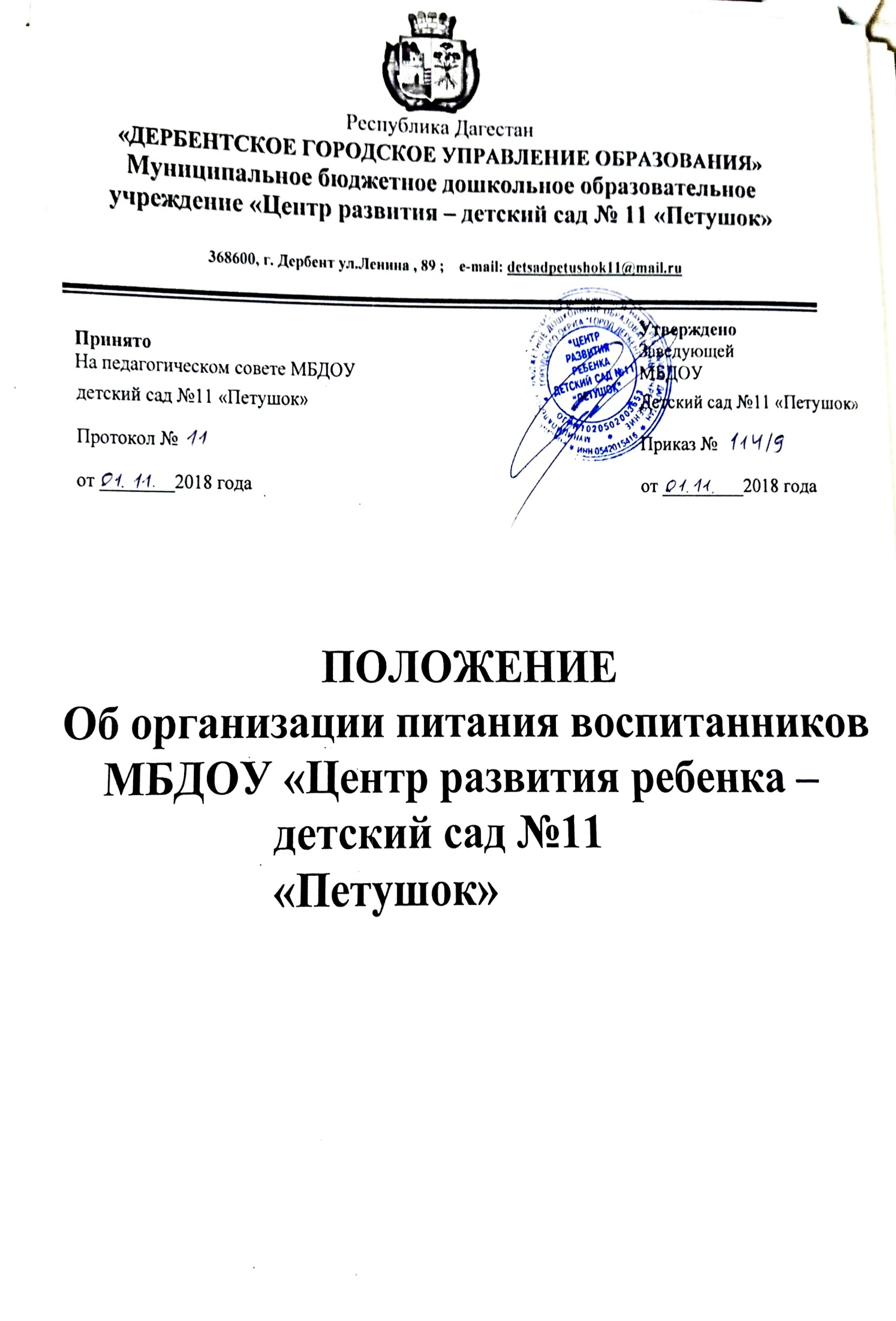 Общие положения1.1. Настоящее положение разработано для муниципального бюджетного дошкольного образовательного ДОУ «Центр развития ребенка – детский сад №11 «Петушок» г. Дербент  далее - ДОУ в соответствии с Законом РФ «Об образовании», Типовым положением о дошкольном образовательном ДОУ, утвержденным постановлением Правительства Российской Федерации от 12.09.2008 г. № 666, «Санитарно-эпидемиологическими требованиями к устройству, содержанию и организации режима работы в дошкольных организациях» (СанПиН 2.4.1.3049-13), утвержденными постановлением Главного государственного санитарного врача Российской Федерации от 15.05.2013 г. № 26, Уставом ДОУ.1.2. ДОУ  обеспечивает  рациональное  сбалансированное  питание  детейсоответствии с их возрастом и временем пребывания в ДОУ по установленным нормам.1.3. Основными  задачами  организации   питания  детей   в ДОУ   являются:Создание условий, направленных на обеспечение воспитанников рациональным сбалансированным питанием, гарантирование качества и безопасности питания, пищевых продуктов, используемых  в  приготовлении блюд, пропаганда принципов здорового и  полноценного питания.1.4.  Организация питания в ДОУ осуществляется  за  счет  средств  бюджета.1.5 Положение устанавливает порядок организации питания детей от 2 до 7 лет, требования к качественному и количественному составу рациона детского питания в ДОУ, реализующим основную образовательную программу дошкольного образования.1.6.  Организацию питания детей (получение, хранение и учет продуктов питания, производство кулинарной продукции на пищеблоке, создание условий для приёма пищифункциональными обязанностями (кладовщик, шеф-повар, работники пищеблока, воспитатели, младшие воспитатели).1.7.  Ответственность  за  соблюдение  санитарно-эпидемиологических  нормправил при организации детского питания возлагается на заведующего ДОУ.Организация питания детей в ДОУ2.1. Воспитанники ДОУ получают трёхразовое питание, обеспечивающее растущий организм детей энергией и основными пищевыми веществами. При организации питания учитываются возрастные физиологические нормы суточной потребности в основных пищевых веществах.2.2. При распределении общей калорийности суточного питания детей, пребывающих в ДОУ 12 часов, используется следующий норматив: завтрак – 35%; обед — 35%; полдник(30%), напиток или сок и (или) свежие фрукты. 2.3. Отклонения от расчётных суточной калорийности и содержания основных пищевых веществ (белков, жиров и углеводов) и калорийности не должны превышать + 10%, микронутриентов + 15%.2.4. Питание в ДОУ осуществляется в соответствии с примерным цикличным двухнедельным меню, разработанным на основе физиологических потребностей детей в пищевых веществах с учетом рекомендуемых среднесуточных норм питания для двух возрастных категорий: для детей с 2 до 3 лет и для детей с 3 до 7 лет, утвержденным заведующим ДОУ, центром гигиены детей и подростков. При составлении меню и расчете калорийности необходимо соблюдать оптимальное соотношение пищевых веществ (белков, жиров, углеводов), которое должно составлять 1:1:4 соответственно.2.5. Примерное меню должно содержать информацию о количественном составе основных пищевых веществ и энергии по каждому блюду, приему пищи, за каждый день и в целом за период его реализации, ссылку на рецептуру используемых блюд и кулинарных изделий. Наименования блюд и кулинарных изделий должны соответствовать их наименованиям, указанным в используемых сборниках рецептур. В примерном меню не допускается повторений одних тех же блюд или кулинарных изделий в один и тот же день или в смежные дни. 2.6. Ежедневно в меню должны быть включены: молоко, кисломолочныенапитки, сметана, мясо, картофель, овощи, фрукты, соки, хлеб, крупы, сливочное и растительное масло, сахар, соль.  Остальные продукты (творог, рыба, сыр, яйцосбалансированного питания, разрешается производить их замену на равноценные по составу продукты в соответствии с утвержденной СанПин 2.4.1.3049-13 таблицей замены продуктов по белкам и углеводам.2.8. На основании утвержденного примерного меню ежедневно составляется меню-требование установленного образца, с указанием выхода блюд для детей разного возраста, которое утверждается заведующим ДОУ. На каждое блюдо должна быть заведена технологическая карта установленного образца. Для детей разного возраста должны соблюдаться объемы порций приготавливаемых блюд.2.9. При необходимости внесения изменения в меню (несвоевременный завоз продуктов, недоброкачественность продукта и пр.) медицинской сестрой составляется объяснительная с указанием причины. В меню-требование вносятсяблюд, таких как варка, приготовление на пару, тушение, запекание, и исключатьжарку блюд, а также продукты с раздражающими свойствами. При кулинарной обработке пищевых продуктов необходимо соблюдать установленные санитарно-эпидемиологические требования к технологическим процессам приготовления блюд.любого сотрудника ДОУ. Результаты контроля регистрируются в «Журнале бракеража готовой кулинарной продукции».2.12. Выдавать готовую пищу детям следует только с разрешения, после снятия им пробы и записи в бракеражном журнале результатов оценки готовых блюд. При этом в журнале отмечается результат пробы каждого блюда.2.13. Для предотвращения возникновения и распространения инфекционных и массовыхмясом или с творогом, макарон по-флотски, макарон с рубленым яйцом, зельцев, яичницы-глазуньи, холодных напитков и морсов из плодово-ягодного сырья (без термической обработки), форшмаков из сельди, студней, паштетов, заливных блюд(мясных и рыбных); окрошек и холодных супов; использование остатков пищи от предыдущего приема и пищи, приготовленной накануне; пищевых продуктов с истекшими сроками годности и явными признаками недоброкачественности (порчи); овощей и фруктов с наличием плесени и признаками гнили; мяса, субпродуктов всех видов сельскохозяйственных животных, рыбы, сельскохозяйственной птицы, не прошедших ветеринарный контроль.         2.14.  При  транспортировке  пищевых  продуктов  необходимо  соблюдать условия,подтверждающих их качество и безопасность (товарно-транспортная накладная, безопасность продукции, маркировочные ярлыки (или их копии), сохраняются до окончания реализации продукции. Входной контроль поступающих продуктов (бракераж сырых продуктов) осуществляет ответственное лицо. Результаты контроля регистрируются в специальном журнале. Не допускаются к приему пищевые продукты с признаками недоброкачественности, а также продукты без сопроводительных документов, подтверждающих их качество и безопасность, не имеющие маркировки, в случае если наличиетакой маркировки предусмотрено законодательством Российской Федерации.2.16. Пищевые продукты хранят в соответствии с условиями их хранения и сроками годности, установленными предприятием-изготовителем в соответствии с нормативно-технической документацией. Складские помещения для хранения продуктов оборудуют приборами для измерения температуры воздуха, холодильное оборудование – контрольными термометрами.2.17.  Устройство, оборудование и содержание пищеблока ДОУ должно соответствовать санитарным правилам к организациям общественного питания.2.18.  Всё технологическое и холодильное оборудование должно быть в рабочем состоянии.2.19. Технологическое оборудование, инвентарь, посуда, тара должны быть изготовлены из материалов, разрешенных для контакта с пищевыми продуктами. Весь кухонный инвентарь и кухонная посуда должны иметь маркировку для сырых и готовых пищевых продуктов.2.20.  Для приготовления пищи  используется  электрооборудование, электрическая плита.2.21.  В	помещении пищеблока проводят ежедневную влажную уборку, генеральнуюуборку по утвержденному графику.         2.22.  Работники пищеблока проходят медицинские осмотры и обследования, профессиональную гигиеническую подготовку, должны иметь личную медицинскую книжку, куда вносят результаты медицинских обследований и лабораторных исследований, сведения о прививках, перенесенных инфекционных заболеваниях, сведения о прохождениипрофессиональной  гигиенической  подготовки.	     2.23. Ежедневно перед началом работы проводится осмотр работников, связанных с приготовлением и раздачей пищи, на наличие гнойничковых заболеваний кожи рук и открытых поверхностей тела, а также ангин, катаральных явлений верхних дыхательных путей. Результаты осмотра заносятся в «Журнал здоровья». Не допускаются или немедленно отстраняют от работы больных работников или при подозрении на инфекционные заболевания. Не допускают к работе по приготовлению блюд и их раздачи работников, имеющих на руках нагноения, порезы, ожоги.2.24.  Работники пищеблока не должны во время работы носить кольца, серьги, закалывать спецодежду булавками, принимать пищу и курить на рабочемместе.2.25.  В ДОУ должен быть организован питьевой режим. Питьевая вода, в том числе расфасованная в емкости и бутилированная, по качеству и безопасности должна отвечатьтребованиям на питьевую воду. Допускается использование кипяченой питьевой воды, при условии ее хранения не более 3-х часов.2.26. Для обеспечения преемственности питания родителей информируют об ассортименте питания ребёнка, вывешивая меню на раздаче и в приёмных всех возрастных групп, с указанием полного наименования блюд, их выхода.Порядок учета питания, поступления и контроля денежных средств на продукты питанияпродукты: яйцо, консервация /овощная, фруктовая/, сгущенное молоко, кондитерские изделия, масло сливочное, молоко сухое, масло растительное, сахар, крупы, макароны, фрукты, овощи. Не производится возврат продуктов, выписанных по меню требованию для приготовления обеда, если они прошли кулинарную обработку в соответствии с технологией приготовления детского питания дефростированные мясо, птица, печень, так как перед закладкой, овощи,предназначенной для учета и анализа поступления продуктов в течении месяца.3.5. Начисление платы за питание производится МУ «Централизованной бухгалтерией по обслуживанию образовательных учреждений» г. Дербент на основании табелей учета посещаемости детей.3.6. Число детодней по табелям посещаемости должно строго соответствовать числу детей, состоящих на питании в меню-требовании.Взаимодействие со снабжающей организацией по обеспечению качества поставляемых пищевых продуктов.4.1.  Поставки продуктов в МБДОУ осуществляют снабжающие организации,государственным контрактом, договорами, соглашениями и контрактами, заключенными между МБДОУ и снабжающей организацией.4.3. В случае если снабжающая организация не исполняет заказ (отказывает в поставке того или иного продукта, или производит замену продуктов по своему усмотрению) необходимо направить поставщику претензию в письменной форме.4.4. Если снабжающая организация поставила продукт ненадлежащего качества, который не может использоваться в питании детей, товар не должен приниматься у экспедитора.4.5. Если несоответствие продукта требованиям качества не могло быть обнаружен при приемке товара, следует оперативно связаться со снабжающей организацией, чтобы был поставлен продукт надлежащего качества, либо другой продукт, которым можно его заменить. При отказе поставщика своевременно исполнить требование необходимо предъявить ему претензию в письменной форме. Питание детей в этот день организовывается с использованием блюд и кулинарных изделий, приготовленных из резервного запаса продуктов.4.6.	Снабжающая	организация	обязана	обеспечить	поставку	продуктовсоответствии с утвержденным рационом питания детей и графиком работы МБДОУ. При этом снабжающая организация обязана обеспечить соблюдение установленных сроков годности продуктов с учетом времени их предполагаемого хранения в МБДОУ. Исходя из этого, график завоза продуктов в ДОУ подлежит согласованию с его руководителем. При несоблюдении этих условий, так же, как и при поставке продуктов в сроки, делающие невозможным их использование для приготовления предусмотренных рационом питания блюд, ДОУ имеет право отказаться от приемки товара у экспедитора и направить поставщику письменную претензию. Питание детей в этот день организовывается с использованием блюд и кулинарных изделий, приготовленных из резервного запаса продуктов.Производственный контроль за организацией питания детей5.1.  При организации питания в ДОУ наибольшее значение имеет производственный контроль за формированием рациона и организацией питанияобеспечением рациона питания необходимого разнообразия ассортимента продуктов промышленного изготовления (кисломолочных напитков и продуктов, соков фруктовых, творожных изделий, кондитерских изделий и т.п.), а такжеовощей	и фруктов	–	в соответствии	с двухнедельным	цикличным менюежедневным меню-требованием;— правильностью расчетов необходимого количества продуктов (по меню-требованиям и фактической закладке) – в соответствии с технологическими картами;— качеством приготовления пищи и соблюдением объема выхода готовой продукции;— соблюдением режима питания и возрастных объемом порций для детей;— качеством поступающих продуктов, условиями хранения и соблюдением сроков реализации и другие.5.4. При наличии отдельных эпизодических замен в рационе питания (по сравнению с утвержденным типовым рационом питания), дополнительноперечисленным выше формам контроля за формированием рациона питания проводится ежедневный и ретроспективный (за десять дней) анализ рациона питания. Для анализа используемого набора продуктов используется специальная ведомость. Данные в ведомость для анализа используемого набора продуктов вносятся на основании журнала контроля за рационом питания, меню-требований и накопительной ведомости. Необходимые расчеты и анализ перечисленных документов, в этом случае допускается проводить только по тем группампродуктов,  количества  которых  изменились  в связи  с заменами (по  сравнениютиповым рационом питания). По продуктам, количества которых вследствие замен не изменились, соответствующие ячейки ведомости для анализа используемого набора продуктов оставляют незаполненными.5.5. В случае если фактический рацион питания существенно отличается от утвержденного типового рациона питания, то должен проводиться систематический ежедневный анализ рациона питания (примерного меню и меню-требований) по всем показателям пищевой ценности и набору используемых продуктов, результаты которого заносятся в ведомость для анализа используемого набора продуктов, а также расчеты пищевой ценности рациона с использованием справочников химического состава пищевых продуктов блюд и кулинарных изделий.5.6. Заведующим совместно с шеф-поваром разрабатывается	план контроля за организацией	питания в МБДОУ на учебный	год, который утверждается приказомзаведующей.Отчетность и делопроизводство.6.1. Заведующий осуществляет ежемесячный анализ деятельности ДОУ по организации питания детей.6.2. Отчеты об организации питания в ДОУ доводятся до всех участников образовательного процесса (на общем собрании трудового коллектива, заседаниях педагогического совета, родительского комитета, на общем (или групповых) родительских собраниях) по мере необходимости, но не реже одного раза в год.6.3. При организации питания оформляется необходимая документация по поставке, хранению, расходованию и учету продуктов питания в соответствиис требованиями законодательства и санитарно-эпидемиологическими требованиями (СанПиН).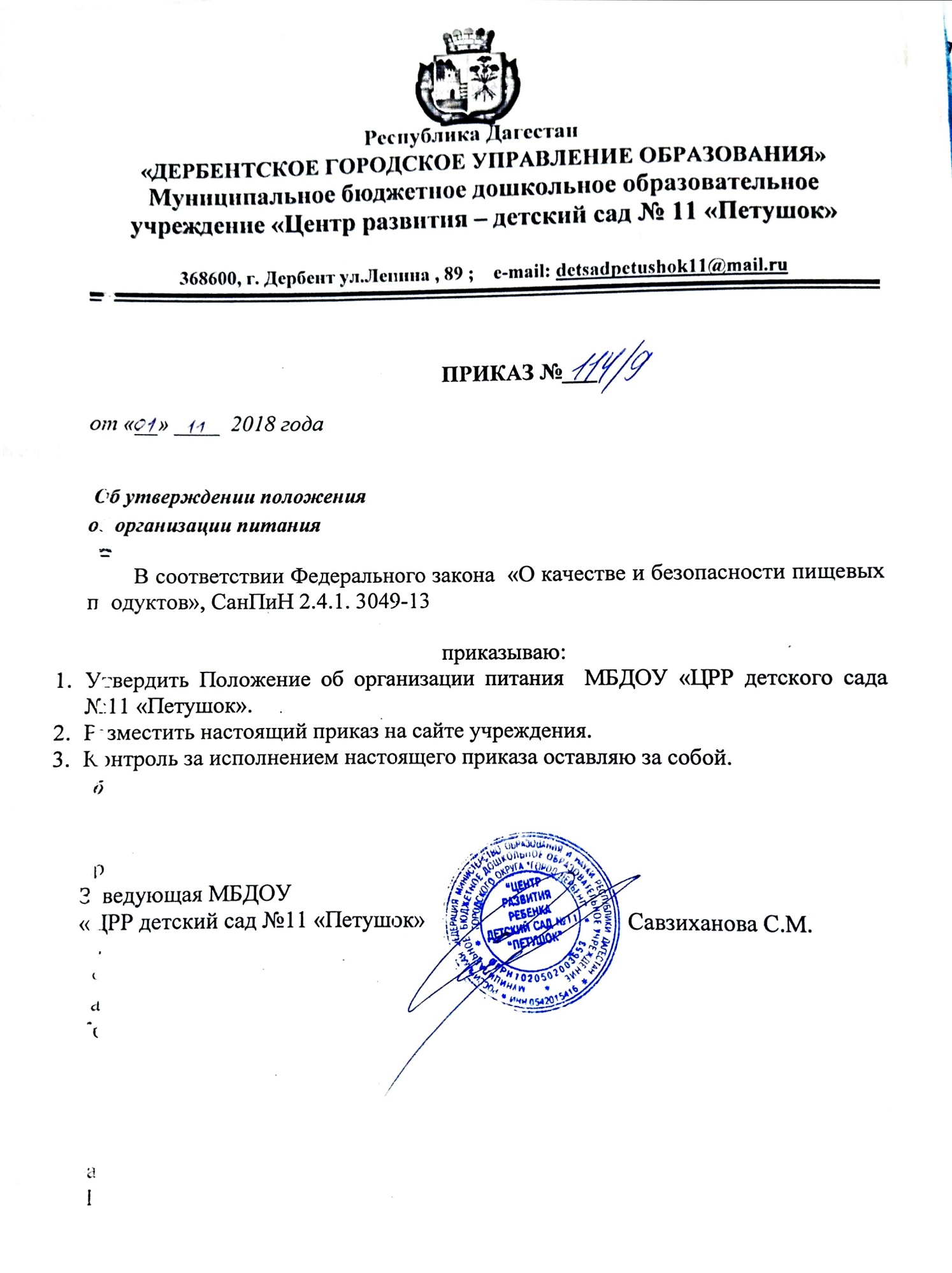 осуществляютработники ДОУ соответствиисо штатнымрасписаниемих пищевой и энергетической ценности.их пищевой и энергетической ценности.их пищевой и энергетической ценности.2.7.При отсутствиикаких либо    продуктов,каких либо    продуктов,в целяхполноценногополноценногоизменения   и заверяются подписьюзаведующей.   Исправления   в меню   –требование не допускаются.2.10. Питание детей должно соответствовать принципам щадящего питания,2.10. Питание детей должно соответствовать принципам щадящего питания,предусматривающим   использованиеопределенных способов   приготовления2.11.Выдачапищина группына группыосуществляетсяосуществляетсястрогопо утвержденному графику  толькопо утвержденному графику  толькопо утвержденному графику  толькопослепроведения  приемочногопроведения  приемочногопроведения  приемочногоконтролябракеражнойкомиссией  в составекомиссией  в составеповара,  заведующего (илиповара,  заведующего (илиповара,  заведующего (илиего заместителя),его заместителя),неинфекционныхзаболеваний (отравлений)не допускаетсяиспользованиезапрещенныхСанПиН   пищевых   продуктов; изготовлениеСанПиН   пищевых   продуктов; изготовлениена пищеблоке  творога  и   других кисломолочных продуктов,на пищеблоке  творога  и   других кисломолочных продуктов,на пищеблоке  творога  и   других кисломолочных продуктов,а также блинчиковобеспечивающиеих сохранность,   предохраняющиеих сохранность,   предохраняющиеот загрязнения,с учетом санитарно-эпидемиологических требований к их перевозке.с учетом санитарно-эпидемиологических требований к их перевозке.с учетом санитарно-эпидемиологических требований к их перевозке.с учетом санитарно-эпидемиологических требований к их перевозке.2.15.  Приём   пищевыхпродуктов ипродовольственногосырья   в ДОУосуществляетсяпри наличииТоваросопроводительных документов,Товаросопроводительных документов,счет-фактура,   удостоверение   качества,счет-фактура,   удостоверение   качества,счет-фактура,   удостоверение   качества,счет-фактура,   удостоверение   качества,счет-фактура,   удостоверение   качества,при необходимости —при необходимости —ветеринарноесвидетельство).свидетельство).ПродукцияПродукцияпоступаетв тарепроизводителя (поставщика).производителя (поставщика).Документация,Документация,удостоверяющаяудостоверяющаякачество3.1.  Ежегодно  (в3.1.  Ежегодно  (в3.1.  Ежегодно  (вначале  учебного  года)  заведующим ДОУ издается  приказначале  учебного  года)  заведующим ДОУ издается  приказначале  учебного  года)  заведующим ДОУ издается  приказначале  учебного  года)  заведующим ДОУ издается  приказначале  учебного  года)  заведующим ДОУ издается  приказначале  учебного  года)  заведующим ДОУ издается  приказо назначениио назначенииответственногоответственногоза организациюза организациюпитания,питания,определяютсяего функциональные обязанности.его функциональные обязанности.его функциональные обязанности.его функциональные обязанности.3.2.ЕжедневноЕжедневноведётся  учётведётся  учётпитающихсядетейс занесением  данныхс занесением  данныхв Журнал учета посещаемости.в Журнал учета посещаемости.в Журнал учета посещаемости.в Журнал учета посещаемости.3.3.В случаеВ случаеснижения   численности   детей, продукты,   оставшиесяснижения   численности   детей, продукты,   оставшиесяснижения   численности   детей, продукты,   оставшиесяснижения   численности   детей, продукты,   оставшиесяснижения   численности   детей, продукты,   оставшиесяснижения   численности   детей, продукты,   оставшиесяневостребованными,невостребованными,невостребованными,возвращаютсявозвращаютсяна склад   по акту.на склад   по акту.Возврату   подлежатВозврату   подлежатесли они прошлитепловуюобработку,обработку,продукты,  у которых  срокпродукты,  у которых  срокреализациине позволяет их дальнейшее хранение.не позволяет их дальнейшее хранение.не позволяет их дальнейшее хранение.не позволяет их дальнейшее хранение.3.4 Учет   продуктов   питания3.4 Учет   продуктов   питания3.4 Учет   продуктов   питанияна складе   проводится   путемна складе   проводится   путемна складе   проводится   путемотраженияих поступления,расходаи выводаи выводаостатковпо наименованиями сортамв количественномвыражении,выражении,отражаетсяотражаетсяв накопительнойведомости,получившиеправона выполнениена выполнениена выполнениесоответствующегогосударственного (муниципального)государственного (муниципального)государственного (муниципального)заказав порядке,установленномзаконодательством Российской Федерациизаконодательством Российской Федерациизаконодательством Российской Федерациизаконодательством Российской Федерации       4.2. Обязательства снабжающих организаций по обеспечению МБДОУ всем ассортиментом       4.2. Обязательства снабжающих организаций по обеспечению МБДОУ всем ассортиментом       4.2. Обязательства снабжающих организаций по обеспечению МБДОУ всем ассортиментом       4.2. Обязательства снабжающих организаций по обеспечению МБДОУ всем ассортиментом       4.2. Обязательства снабжающих организаций по обеспечению МБДОУ всем ассортиментом       4.2. Обязательства снабжающих организаций по обеспечению МБДОУ всем ассортиментомПищевых   продуктов, необходимым   продуктов, необходимым   для реализации  рациона питания, порядок и   для реализации  рациона питания, порядок и   для реализации  рациона питания, порядок и сроки снабжения (поставки продуктов), а также требования к качеству сроки снабжения (поставки продуктов), а также требования к качеству сроки снабжения (поставки продуктов), а также требования к качеству сроки снабжения (поставки продуктов), а также требования к качеству сроки снабжения (поставки продуктов), а также требования к качеству продуктовопределяютсяопределяютсяконкурнойдокументациейдетей.5.2.ОрганизацияОрганизацияпроизводственного   контроля   за соблюдением условийпроизводственного   контроля   за соблюдением условийпроизводственного   контроля   за соблюдением условийпроизводственного   контроля   за соблюдением условийорганизации  питанияорганизации  питанияорганизации  питанияв ДОУ  осуществляется  в соответствии  с методическимив ДОУ  осуществляется  в соответствии  с методическимив ДОУ  осуществляется  в соответствии  с методическимив ДОУ  осуществляется  в соответствии  с методическимирекомендациямирекомендациями«Производственный«Производственныйконтроль  за соблюдениемконтроль  за соблюдениемсанитарногозаконодательствазаконодательствапри организациипри организациипитаниядетейи подросткови государственный  санитарно-эпидемиологическийи государственный  санитарно-эпидемиологическийи государственный  санитарно-эпидемиологическийи государственный  санитарно-эпидемиологическийи государственный  санитарно-эпидемиологическийнадзор  за его организациейнадзор  за его организациейи проведением» от г., на основании СанПиН 2.4.1.3049-13.и проведением» от г., на основании СанПиН 2.4.1.3049-13.и проведением» от г., на основании СанПиН 2.4.1.3049-13.и проведением» от г., на основании СанПиН 2.4.1.3049-13.и проведением» от г., на основании СанПиН 2.4.1.3049-13.и проведением» от г., на основании СанПиН 2.4.1.3049-13.5.3.Система   производственного   контроляСистема   производственного   контроляСистема   производственного   контроляСистема   производственного   контроляза формированием   рационаза формированием   рационапитания детей включает вопросы контроля за:питания детей включает вопросы контроля за:питания детей включает вопросы контроля за:питания детей включает вопросы контроля за:питания детей включает вопросы контроля за: